PLAN RATUNKOWY NURKOWISKA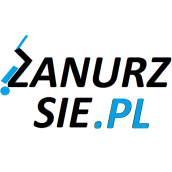 JEZIORO STAW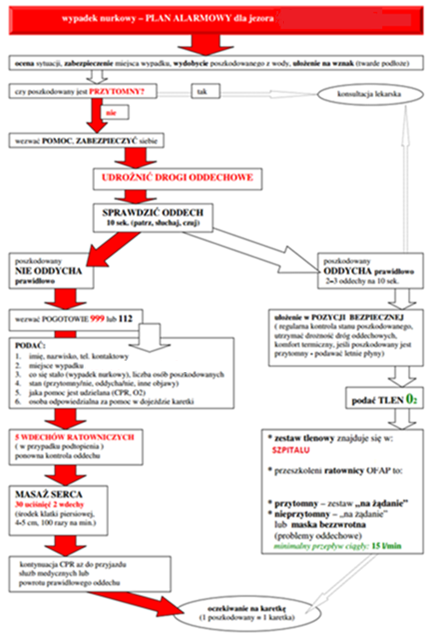 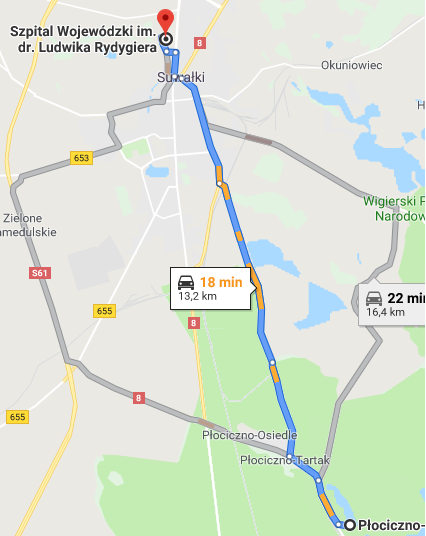 TELEFONY ALARMOWE:PLAN UTWORZONY 10.07.2019r.  - PRZED NURKOWANIEM NALEŻY POTWIERDZIĆ DANEZANURZSIE.PLPortal tworzony przez nurków dla nurkówkontakt@zanurzsie.pl, 506-687-199, www.zanurzsie.plSZPITAL11287 562 94 21ul. Szpitalna 60, Suwałki13km/18minSTRAŻ POŻARNA99887 566 02 05ul. Adama Mickiewicza 15,Suwałki13km/18minPOLICJA99787 567 24 03Ul. gen. Kazimierza Pułaskiego 26, Suwałki14km/20minKOMORA DEKOMPRESYJNA22 610 31 44Ul. Wołoska 137, Warszawa294km/225minLEKARZ DYŻURNY KRAJ22 831-34-40Od 16:00 do 8:00Lotnicze pogotowie Rat.22 22 99 999Ul. Wojczyńskiego 2a, Suwałki10km/12minDAN Polska58 622-51-63Od 8:00 do 15:00